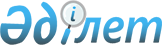 Қазақстан Республикасы Үкіметінің 2001 жылғы 28 ақпандағы N 290 қаулысына толықтырулар енгізу туралы
					
			Күшін жойған
			
			
		
					Қазақстан Республикасы Үкіметінің қаулысы 2001 жылғы 8 тамыз N 1041. Күші жойылды - Қазақстан Республикасы Үкіметінің 2023 жылғы 17 шiлдедегi № 602 қаулысымен
      Ескерту. Күші жойылды - ҚР Үкіметінің 17.07.2023 № 602 қаулысымен.
      Қазақстан Республикасының Үкіметі қаулы етеді:
      1. "Кейбір акционерлік қоғамдар мен республикалық мемлекеттік 
      кәсіпорындардың (ұлттық компаниялардың) қызметін тиімді басқару мен 
      бақылауды ұйымдастыру жөніндегі шаралар туралы" Қазақстан Республикасы 
      Үкіметінің 2001 жылғы 28 ақпандағы N 290  
      P010290_
        қаулысына (Қазақстан 
      Республикасының ПҮКЖ-ы, 2001 ж., N 8, 85-құжат) мынадай толықтырулар 
      енгізілсін:
      көрсетілген қаулыға 2-қосымшада:
      1-тармақ мынадай мазмұндағы жолдармен толықтырылсын:
      "Дәукеев Серікбек Жүсіпбекұлы - Атырау облысының әкімі;
      Қиынов Ләззат Кетебайұлы - Маңғыстау облысының әкімі".
      2. Осы қаулы қол қойылған күнінен бастап күшіне енеді.
      Қазақстан Республикасының
      Премьер-Министрі
      Мамандар:
      Багарова Ж.А.
      Қасымбеков Б.А.   
					© 2012. Қазақстан Республикасы Әділет министрлігінің «Қазақстан Республикасының Заңнама және құқықтық ақпарат институты» ШЖҚ РМК
				